Pintér Mátyás IX. 	A Gyermekvasút Márton Áron térig való meghosszabbítása, Márton Áron téri végállomás	Én a Gyermekvasút meghosszabbításának alternatívájaként Farkasrét felé tervezném tovább a vonalat, a Márton Áron téren egy intermodális közlekedési csomópontot hoznék létre. Mivel légvonalban ez a táv eléggé meredek (huzamosan több mint 4,5%), így a szintvonalakat ritkán és tompaszögben metszve halad a 246 méter magasan levő végállomásra.	Előszőr a vonat egy második vágányon indul vissza Normafa mh. felé, ahol az Ordas út után kb. 25 méterrel egy nagyobb sugarú ívben visszafordul Farkas-völgy felé. Itt a szintvonalakkal szinte párhuzamosan haladva érkezik el az első megállóhelyre a Széchenyihegy, alsó mh-ra. Ezután Farkasvölgy megállóhoz, ami a kápolna felett helyezkedik el a turistaúttal párhuzamosan, majd tovább halad a Mindszenti József bíboros térre, ahol a buszfordulót megkerülve áll meg. Itt a Hóvirág út temető felöli oldalán halad a Márton Áron tér felé. Az említett megállók az erős emelkedő miatt feltételes megállók.A Márton Áron téri végállomás egy kényelmes és könnyen megközelíthető végállomás lenne, hiszen Újbuda felől számos buszjárat érkezik ide, ráadásul az 59-es villamos család is itt végállomásozik. utasbarát szempontból releváns a teret rendezni és akadály mentesíteni.Az állomás kétszer két vágányból álló állomás lenne egy középperonnal. Vonatot csak a peronhoz közelebbi vágányra lehet fogadtatni, a másik vágányon körüljárattatni lehet. Utasvédelmi szempontból ez az eljárás különösen indokolt. Az állomás végig egyenesen húzódó vágánya áthalad az Érdi úton és becsatlakozik az 59-es villamos hurokvágányára. Itt külön nyomtávolság átrakó berendezés van létesítve. Az Érdi úti átjárót a ritka alkalmazása miatt nem fedezi semmilyen fénysorompó és csapórúd. Itt vonatközlekedés esetén a közút felé nappal fehér szegélyes piros kör alakú tárcsát, sötétben piros fényt adó lámpát kell kitartani.A biztosító berendezés egy normális egy rendelkező készülékből és egy váltókezelő készülékből álló Siemens Halske típusú biztosító berendezés lenne. A páratlan számú váltókat központból vonóvezetékkel lehet állítani, a páros számú váltókat helyszínen ellensúllyal. A páratlan számú váltók rendelkeznek kampózárral és mind a két állásban reteszelhetőek. A bejárati jelző és az előjelző biztosított háromfogalmú alak jelző, a kijárati jelző a szabadlátás korlátozottsága miatt biztosított, alak csoport kijáratijelző, ami szintén a szabadlátás korlátozottsága miatt a menetirány szerinti bal oldalon kap helyet. 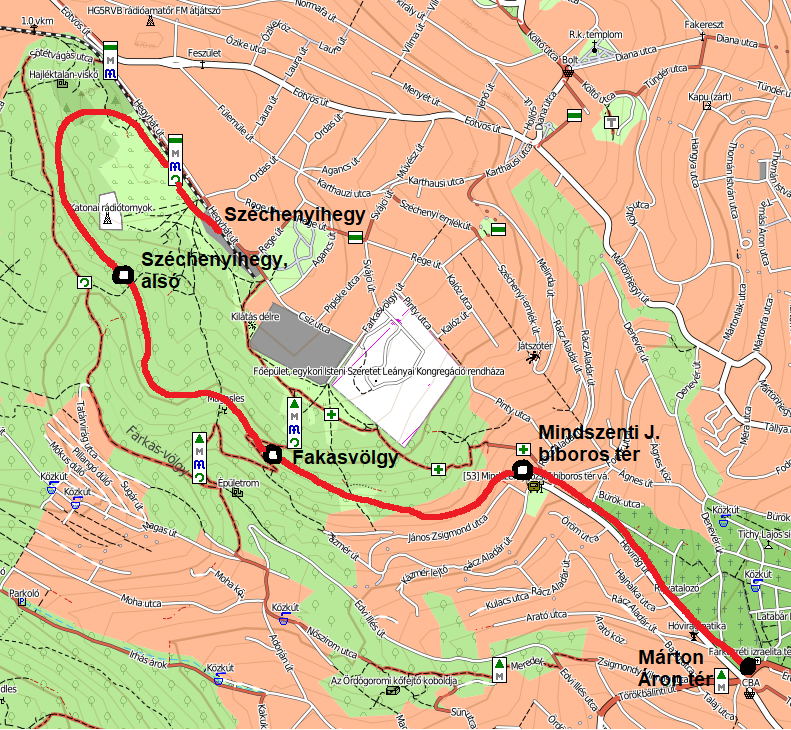 Budapest, 2019. 05. 24.								 Pintér Mátyás